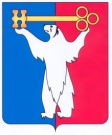 АДМИНИСТРАЦИЯ ГОРОДА НОРИЛЬСКАКРАСНОЯРСКОГО КРАЯПОСТАНОВЛЕНИЕ26.04.2019                                              г. Норильск                                                №  162Об обязательном экземпляре документов муниципального образования город НорильскВ целях реализации полномочий по распределению, доставке, контролю за распределением и доставкой документов муниципального образования, относящихся к категории обязательного экземпляра, в соответствии с Федеральным законом от 29.12.1994 № 77-ФЗ «Об обязательном экземпляре документов», ПОСТАНОВЛЯЮ:1. Определить в качестве получателя обязательного экземпляра документов муниципального образования город Норильск (далее – обязательный экземпляр документов) муниципальное бюджетное учреждение «Централизованная библиотечная система».2. Возложить на муниципальное бюджетное учреждение «Централизованная библиотечная система» следующие обязанности:2.1. по контролю полноты доставки обязательного экземпляра документа соответствующего вида;2.2. по библиографической регистрации обязательных экземпляров документов, их статистическому и иному нормативному учету;2.3. по информированию потребителей об обязательном экземпляре документов;2.4. по комплектованию полного собрания обязательных экземпляров документов и их постоянному хранению;2.5. по обеспечению сохранности и использования обязательного экземпляра документов;2.6. по копированию и репродуцированию обязательного экземпляра документа в целях библиотечно-информационного обслуживания граждан и организаций в соответствии с гражданским законодательством.3. Опубликовать настоящее постановление в газете «Заполярная правда» и разместить его на официальном сайте муниципального образования город Норильск.И.о. Главы города Норильска                                                                            А.В. Малков